在线考试使用说明一、考试发布1、创建试卷在导航栏中，点击考试，进入考试模块。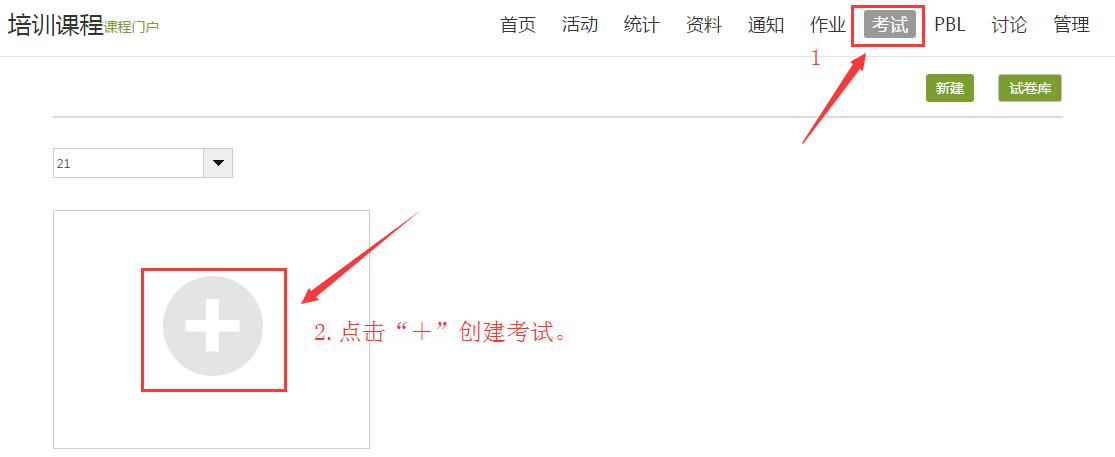 2、发布考试试卷创建完成，在试卷库中点击发布。发布考试时，根据考试情况，设置相应考试条件。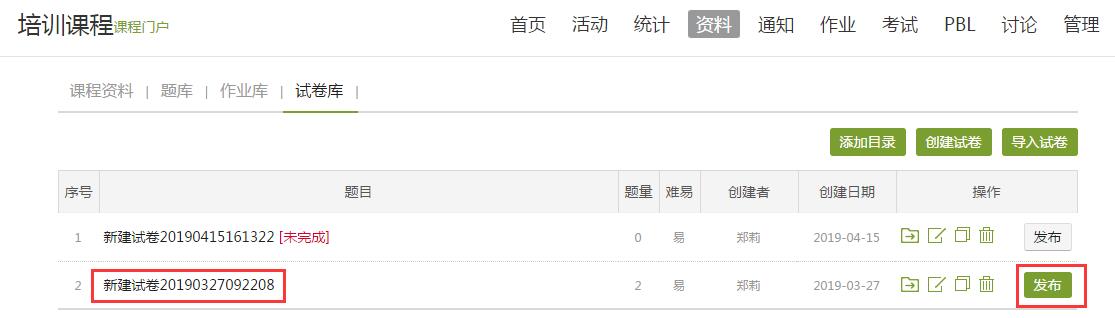 注意事项：1、考试设置：每道题的分值可以在创建时自行修改；2、试卷的试题和答案请确认无误后再发送，否则发送后，客观题由机器批阅，将会批阅错误，且不可更改批阅结果；3、填空题题型，建议设置为主观题，由教师批阅；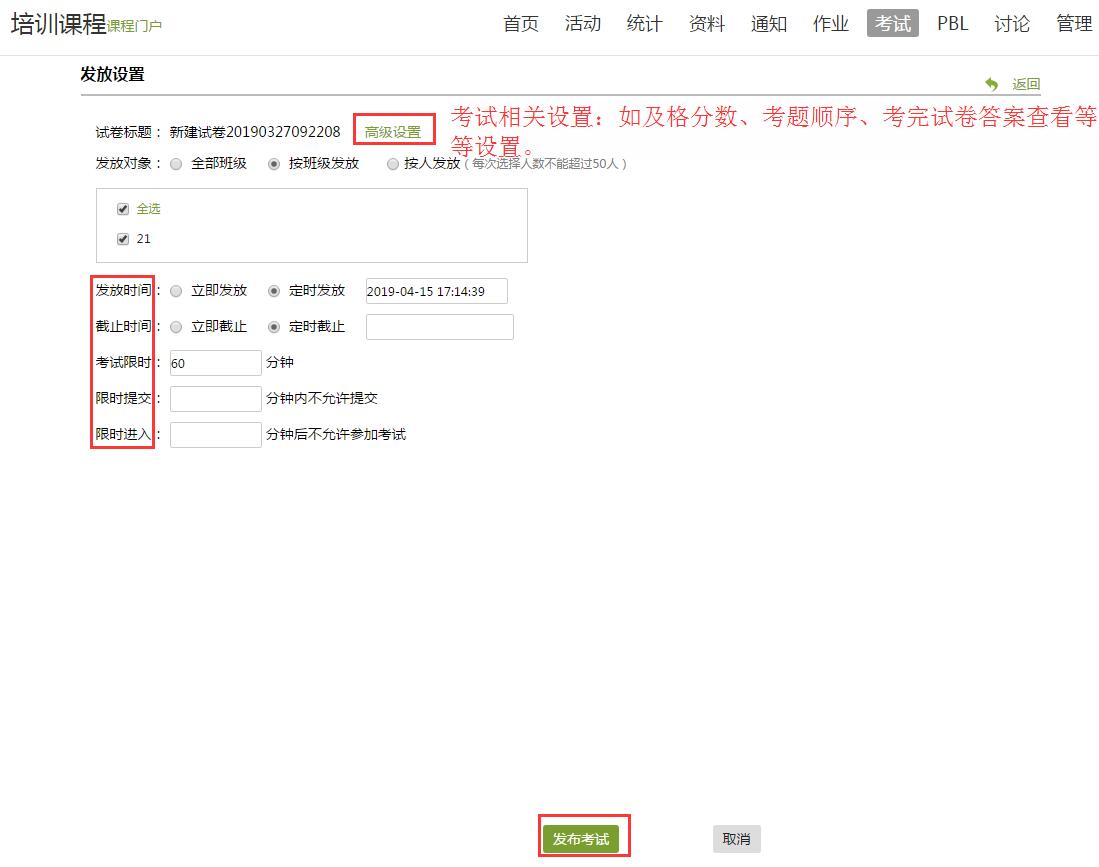 3、删除考试1）考试试卷发布后，若提交人数少于等于3人，将鼠标放在考试上，点击“×”即可删除。2）考试试卷发布后，若提交人数大于3人，为避免教师误删的情况，系统将不再出现可删除的“×”按钮。删除考试：把已提交的学生，全部打回重做。才可删除本次考试。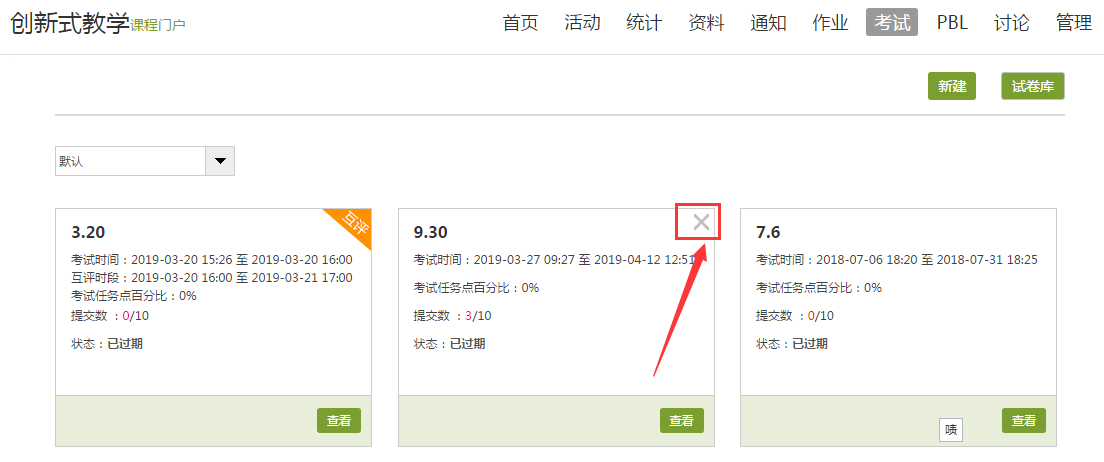 二、考试情况查看1、查看试卷1）鼠标点击试卷标题可以查看；2）试卷库中也可查看。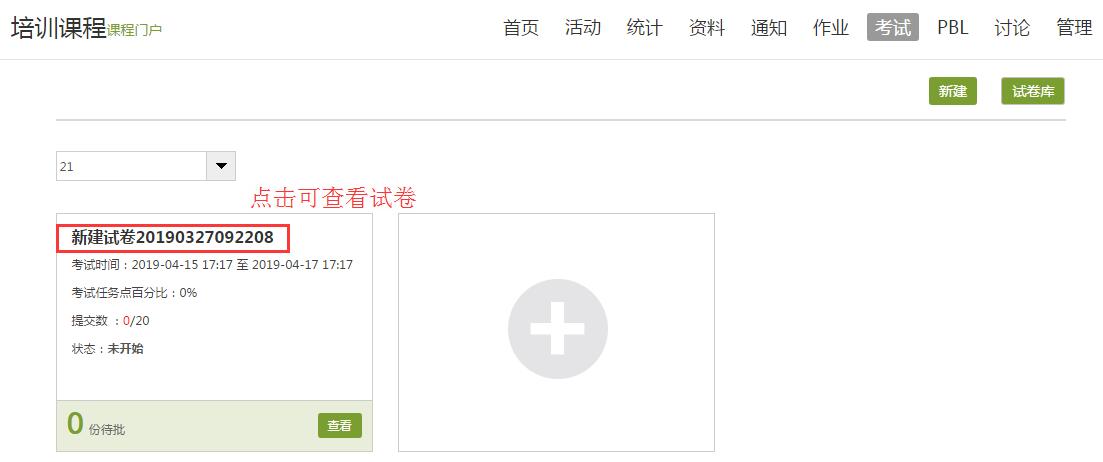 2、导出试卷查看试卷，在此页面，可以导出试卷详情，是否需要答案、解析，需要则勾选上。（导出格式：word）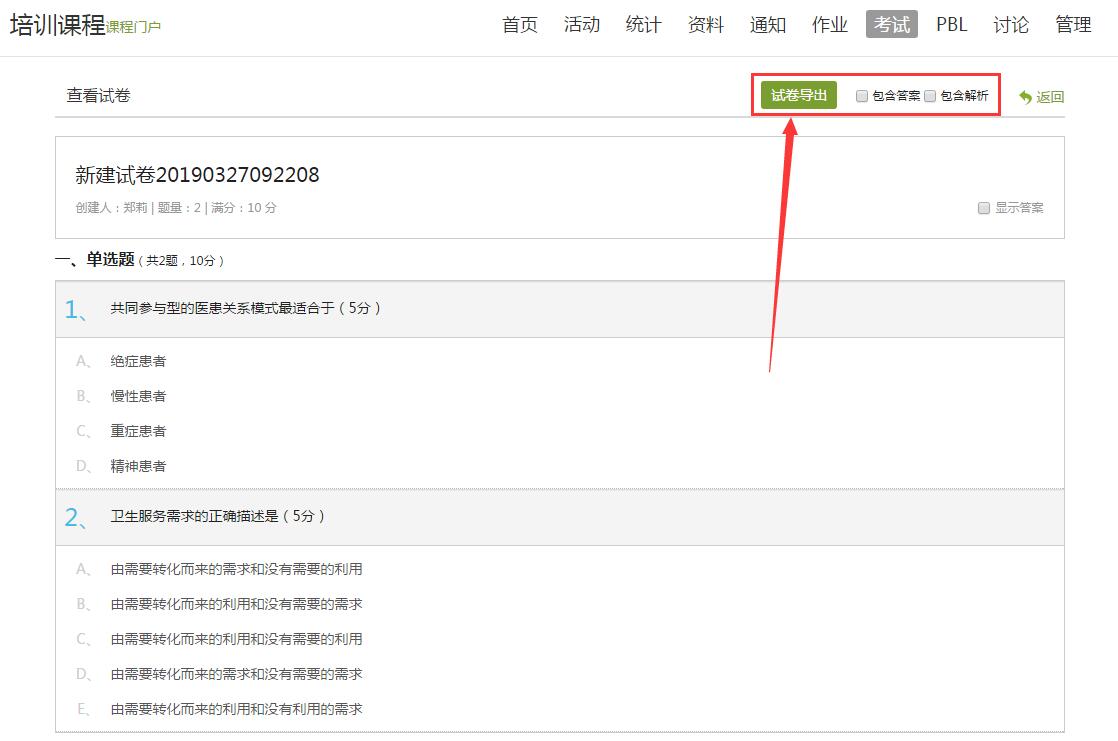 3、试卷答题情况在考试页面，点击“查看”即可。试卷的整个答题详情，系统会统计结果，供老师查看。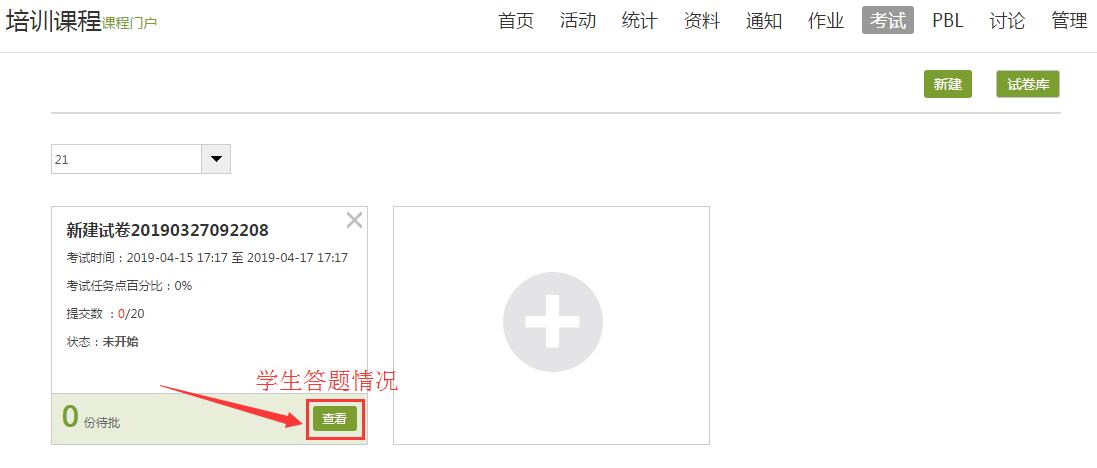 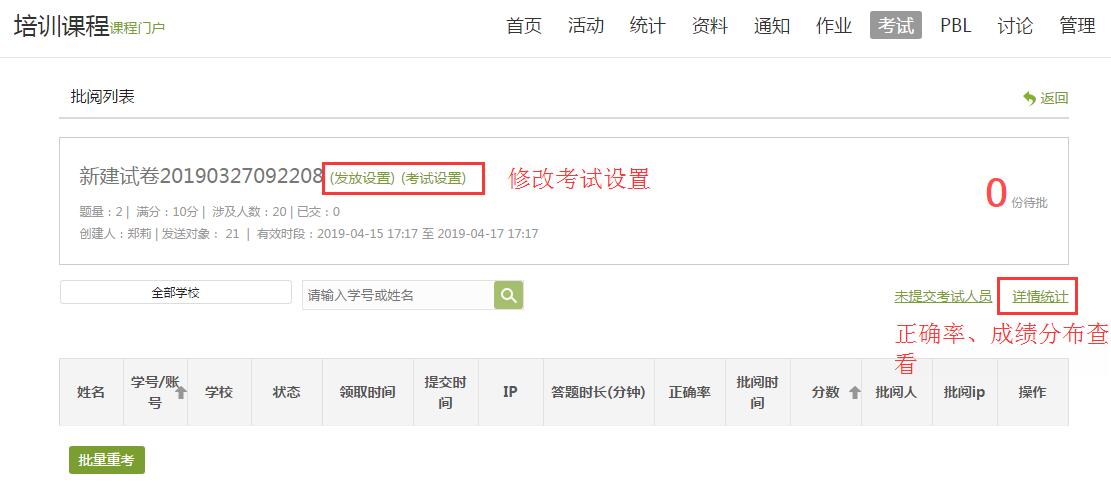 注意：1、考试条件设置好发布后，若设置错误，可以在此页面更改，更改后系统以更改后的为准；2、考试的截止时间，若是有学生没有及时提交。可以点击“发放设置”修改考试时间，不影响已经提交过的学生。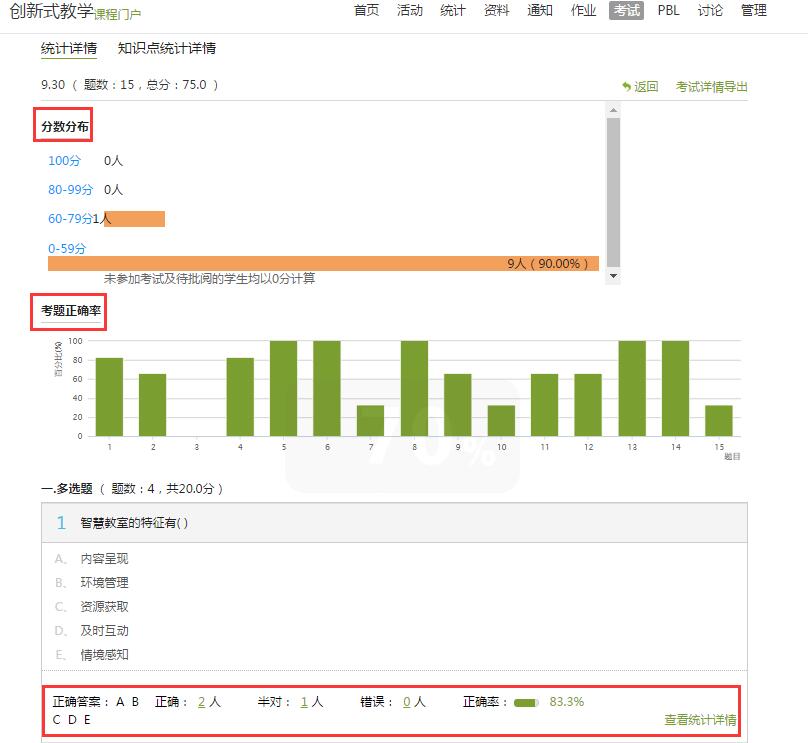 点击正确或者错误人数，可以查看具体是哪位学生答对或者答错。4、考试记录留存点击查看，在考试情况列表下方，可以导出本次试卷成绩、答题情况等信息。导出成绩：每个学生的成绩。导出考试附件：每个学生的试卷答题情况。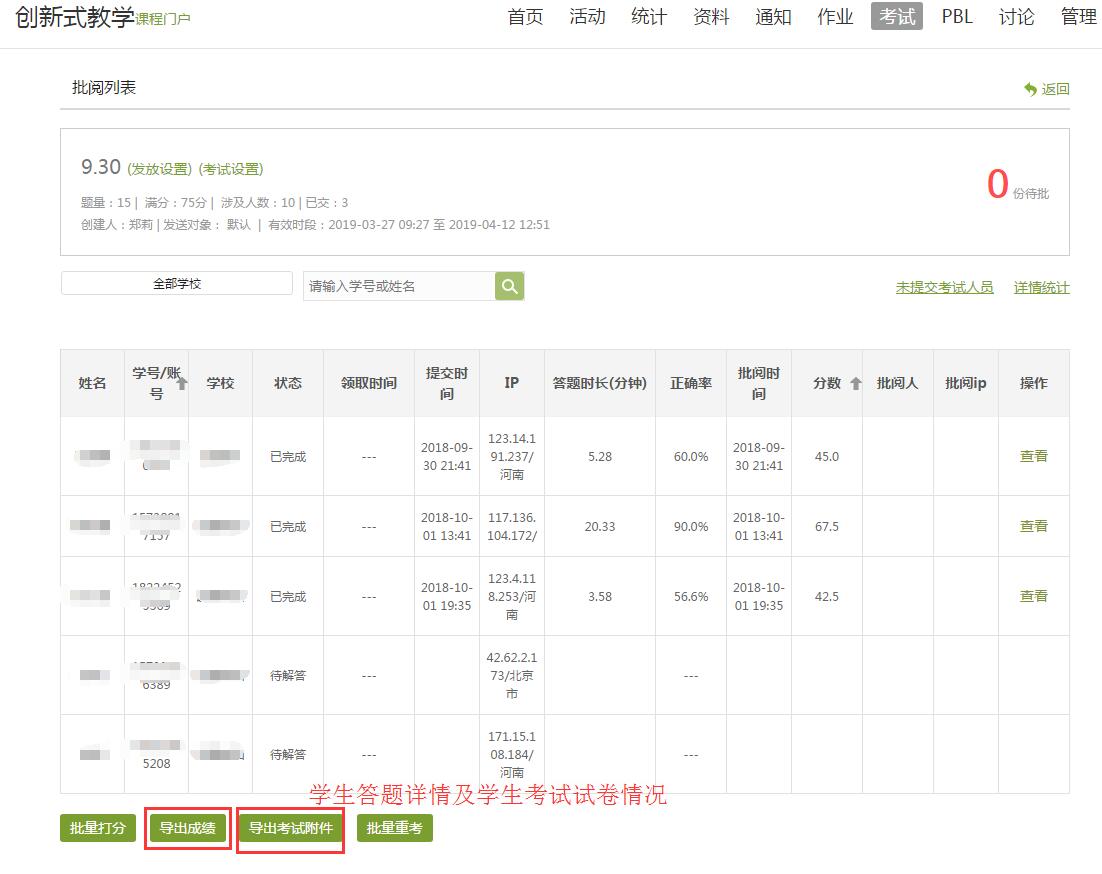 